SustEng Conference – Full Paper – Template Name Surname1, Name Surname2 and Name Surname21Department/School of …, University of …, City, Country2Department/School of …, University of …, City, CountryCorresponding author email: name.surname@university.org ABSTRACTIn this paper, the formatting requirements for the 2nd International Conference on Sustainable Chemical and Environmental Engineering (SustEng23) are described. Please review this document to learn about the formatting of text, table captions, references, and the method to include the indexing information. The conference proceedings will be published in an electronic format, including ISBN number. The full paper in MS Word file shall be written in compliance with these instructions. At a later stage, it will be converted into Portable Document Format (PDF). A one-paragraph abstract of 300 words maximum should appear on the top of the first page, after the title of the paper in a section titled "ABSTRACT" (without section number), after the names of the authors.Keywords: one; two; three; four; five.INTRODUCTIONThe paper should not exceed six pages in total. It is expected that authors will submit carefully written and proofread material. Careful checking for spelling and grammatical errors should be performed. Papers should clearly describe the background of the subject, the authors work, including the methods used, results and concluding discussion on the importance of the work. Papers are to be prepared in English and SI units must be used. PAPER FORMATThe uniform appearance will assist the reader to read paper of the proceedings. It is therefore suggested to authors to use the example of this file to construct their papers. The whole file should be single spaced. No spaces should be placed between paragraphs.Start each paragraph, with a 5mm indent (except the first for each section). Use A4 page set-up and make top-bottom margins 1.8 cm and left-right margins 2.0. Use 11 pt Calibri font for the main text. Position and style of title, headings, subheadings and captions should follow this example. Centre the authors’ names, the addresses and contact email address. Justify the body of the text both left and right. Do not use page numbers. You must use the header provided in this file.2.1. Figures, Tables and ChartsEnsure that figures, tables and charts have a caption and that they are numbered consecutively (with Arabic numerals). Figure, table and chart captions should be sufficient to explain the figure, table or chart without needing to refer to the text. Figures, tables and charts not cited in the text should not be presented. The following is an example for Table 1.Table 1. Experimental resultsFigures, tables and charts should be placed close after their first reference in the text. Table headings should be centered above the tables. Figure and chart captions should be centered below the figures as shown in Figure 1.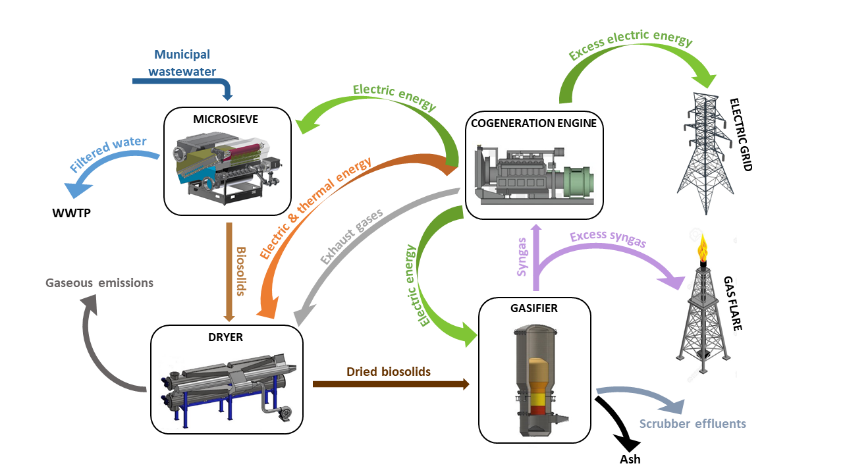 Figure 1. Mass and energy flows of biosolids microsieving-gasification pilot plant.2.2. EquationsEach equation should be presented on a separate line from the text with a blank space above and below. Equations should be clear and expressions used should be explained in the text.ReferencesProper references must be included throughout the text and a list of the references must be provided in the last section of the paper. The references inserted in the text must be done as follow:Reference citations: Citations in the main body, appendices, tables and figures are to be made using the last name of the author (both authors when only two; first author plus et al. when more than two). Example: "... as previously shown (Manali and Gikas, 2019)," or "... as shown by Manali and Gikas (2019)." For two or more papers published in the same year by the same author(s), add a, b, c, etc. to the year such as (2019a) or (2019b) and cite jointly as Manali and Gikas (2019a, b).List of references: Example for journal papers, book/monograph sections or chapters, and conference proceedings are given the reference section at the end of this document.CONCLUSIONSConclusions should state concisely the most important propositions of the paper as well as the author’s views of the practical implications of the results.ACKNOWLEDGEMENTS A short acknowledgement section can be written between the conclusion and the references. Sponsorship and financial support acknowledgments should be included here. Acknowledging the contributions of other colleagues who are not included in the authorship of this paper is also added in this section. If no acknowledgement is necessary, this section should not appear in the paper. An example is provided in the following paragraph.This study is supported by the Green Fund and the LIFE project (EC): “New concept for energy self-sustainable wastewater treatment process and biosolids management (LIFE B2E4sustainable-WWTP)”, LIFE16 ENV/GR/000298.REFERENCESGikas, P., 2017. Towards energy positive wastewater treatment plants. J. Environ. Manage., 203, 621–629.Manali, A. and Gikas, P., 2019. Utilization of primary sieved solids for gasification and energy production, 17th International Waste Management and Landfill Symposium, 30 September-4 October, Sardinia, Italy.Tchobanoglous, G., Burton, F. and Stensel, D., 2003. Metcalf and Eddy: Wastewater Engineering, Treatment and Reuse, 4th ed.; McGraw Hill: New York, NY, USA.Type of fuelHigher Heating Value (HHV, MJ/kg)Lignite13Biodiesel37.2